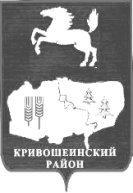 АДМИНИСТРАЦИЯ КРИВОШЕИНСКОГО РАЙОНАПОСТАНОВЛЕНИЕ10.10.2018                                                                                                                      № 524с. Кривошеино Томской областиО внесении изменений в постановление Администрации Кривошеинского района от 27.09.2018 № 491 «Об установлении  расходных обязательств по Соглашению от «07» июня 2018 года № 36/18, дополнительному соглашению 36/18-д от 27.09.2018 года  о предоставлении субсидий из областного бюджета на комплексное обустройство объектами социальной и инженерной инфраструктуры населенных пунктов, расположенных в сельской местности»В соответствии с Федеральным Законом от 06.10.2013 № 131-ФЗ «Об общих принципах организации местного самоуправления в Российской Федерации»,  уточнением средств федерального и областного бюджетов,Постановляю: 1.	Внести в постановление Администрации Кривошеинского района от 27.09.2018  № 491 «Об установлении  расходных обязательств по Соглашению от «07» июня 2018 года № 36/18, дополнительному соглашению 36/18-д от 27.09.2018 года  о предоставлении субсидий из областного бюджета на комплексное обустройство объектами социальной и инженерной инфраструктуры населенных пунктов, расположенных в сельской местности» (далее - постановление) следующие изменения:1.1 пункт 2 постановления изложить в следующей редакции:« 2. Утвердить объем предоставления из бюджета Томской области в 2018 году бюджету Муниципалитета субсидии на реализацию мероприятий по развитию водоснабжения в сельской местности (далее – Субсидия) в сумме 7 101 365,39 (семь миллионов сто одна тысяча триста шестьдесят пять рублей) 39 копеек. В том числе 5 894 137,50 (пять миллионов восемьсот девяносто четыре тысячи сто тридцать семь рублей) 50 копеек из Федерального бюджета, 1 207 227,89 (один миллион двести семь тысяч двести двадцать семь рублей) 89 копеек из Областного бюджета».1.2 пункт 3 постановления изложить в следующей редакции:« 3. Обеспечить софинансирование из средств бюджета Муниципального Образования Кривошеинский район в сумме 1 620 564,48 (один миллион шестьсот двадцать тысяч пятьсот шестьдесят четыре рубля) 48 копеек». 2. Настоящее постановление вступает в силу с даты его подписания.          3. Опубликовать настоящее постановление в Сборнике нормативных актов Администрации Кривошеинского района и разместить на официальном сайте муниципального образования Кривошеинский район в сети «Интернет». 4. Контроль за исполнением настоящего постановления возложить на заместителя Главы Кривошеинского района по вопросам ЖКХ, строительства, транспорта, связи, ГО и ЧС.Глава Кривошеинского района	(Глава Администрации)			                                                          С.А. ТайлашевАлександр Петрович Горбиков(8-38-251) 2-12-47kr-gap@tomsk.gov.ruУправление финансов, Прокуратура, МБУ «Кривошеинская  ЦМБ»